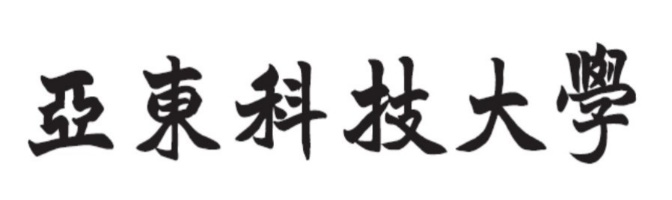 支出憑證粘存單預算單位：國家科學及技術委員會 專題研究計畫                                  年  月  日預算科目計畫名稱：計畫編號：NSTC  計畫主持人：執行期限：   年  月   日至  年  月  日國家科學及技術委員會核定：■業務費  □研究設備費 □國外差旅費 □管理費51640000,退休撫恤費-產學計畫名稱：計畫編號：NSTC  計畫主持人：執行期限：   年  月   日至  年  月  日國家科學及技術委員會核定：■業務費  □研究設備費 □國外差旅費 □管理費51640000,退休撫恤費-產學計畫名稱：計畫編號：NSTC  計畫主持人：執行期限：   年  月   日至  年  月  日國家科學及技術委員會核定：■業務費  □研究設備費 □國外差旅費 □管理費51640000,退休撫恤費-產學計畫名稱：計畫編號：NSTC  計畫主持人：執行期限：   年  月   日至  年  月  日國家科學及技術委員會核定：■業務費  □研究設備費 □國外差旅費 □管理費51640000,退休撫恤費-產學計畫名稱：計畫編號：NSTC  計畫主持人：執行期限：   年  月   日至  年  月  日國家科學及技術委員會核定：■業務費  □研究設備費 □國外差旅費 □管理費51640000,退休撫恤費-產學計畫名稱：計畫編號：NSTC  計畫主持人：執行期限：   年  月   日至  年  月  日國家科學及技術委員會核定：■業務費  □研究設備費 □國外差旅費 □管理費51640000,退休撫恤費-產學計畫名稱：計畫編號：NSTC  計畫主持人：執行期限：   年  月   日至  年  月  日國家科學及技術委員會核定：■業務費  □研究設備費 □國外差旅費 □管理費51640000,退休撫恤費-產學計畫名稱：計畫編號：NSTC  計畫主持人：執行期限：   年  月   日至  年  月  日國家科學及技術委員會核定：■業務費  □研究設備費 □國外差旅費 □管理費51640000,退休撫恤費-產學計畫名稱：計畫編號：NSTC  計畫主持人：執行期限：   年  月   日至  年  月  日國家科學及技術委員會核定：■業務費  □研究設備費 □國外差旅費 □管理費51640000,退休撫恤費-產學計畫名稱：計畫編號：NSTC  計畫主持人：執行期限：   年  月   日至  年  月  日國家科學及技術委員會核定：■業務費  □研究設備費 □國外差旅費 □管理費51640000,退休撫恤費-產學計畫名稱：計畫編號：NSTC  計畫主持人：執行期限：   年  月   日至  年  月  日國家科學及技術委員會核定：■業務費  □研究設備費 □國外差旅費 □管理費51640000,退休撫恤費-產學計畫名稱：計畫編號：NSTC  計畫主持人：執行期限：   年  月   日至  年  月  日國家科學及技術委員會核定：■業務費  □研究設備費 □國外差旅費 □管理費51640000,退休撫恤費-產學用途兼任研究助理校提撥勞退金-xxx年xx月至xxx年xx月，共？月份。學校提撥勞退金$**,***元後附支付清冊沖銷借款33503910兼任研究助理校提撥勞退金-xxx年xx月至xxx年xx月，共？月份。學校提撥勞退金$**,***元後附支付清冊沖銷借款33503910兼任研究助理校提撥勞退金-xxx年xx月至xxx年xx月，共？月份。學校提撥勞退金$**,***元後附支付清冊沖銷借款33503910申請單編號申請單編號申請單編號金              額金              額金              額金              額金              額金              額金              額金              額金              額金              額附件1、申  請  單           份2、合       約           份3、估  價  單           份4、送  貨  單           份5、驗  收  單           份6、發 票 收 據         份7、由人事室繳納之繳費單據         份1、申  請  單           份2、合       約           份3、估  價  單           份4、送  貨  單           份5、驗  收  單           份6、發 票 收 據         份7、由人事室繳納之繳費單據         份領款人簽章雜項費用申請單1xxxxxxx雜項費用申請單1xxxxxxx雜項費用申請單1xxxxxxx千千百十萬萬千百十元附件1、申  請  單           份2、合       約           份3、估  價  單           份4、送  貨  單           份5、驗  收  單           份6、發 票 收 據         份7、由人事室繳納之繳費單據         份1、申  請  單           份2、合       約           份3、估  價  單           份4、送  貨  單           份5、驗  收  單           份6、發 票 收 據         份7、由人事室繳納之繳費單據         份預算編號預算編號預算編號$附件1、申  請  單           份2、合       約           份3、估  價  單           份4、送  貨  單           份5、驗  收  單           份6、發 票 收 據         份7、由人事室繳納之繳費單據         份1、申  請  單           份2、合       約           份3、估  價  單           份4、送  貨  單           份5、驗  收  單           份6、發 票 收 據         份7、由人事室繳納之繳費單據         份業務費-校提撥勞退金RD1xxxxxx-x業務費-校提撥勞退金RD1xxxxxx-x業務費-校提撥勞退金RD1xxxxxx-x$附件1、申  請  單           份2、合       約           份3、估  價  單           份4、送  貨  單           份5、驗  收  單           份6、發 票 收 據         份7、由人事室繳納之繳費單據         份1、申  請  單           份2、合       約           份3、估  價  單           份4、送  貨  單           份5、驗  收  單           份6、發 票 收 據         份7、由人事室繳納之繳費單據         份1.經 手 人1.經 手 人2.證 明 人2.證 明 人2.證 明 人2.證 明 人2.證 明 人2.證 明 人點 收 人點 收 人點 收 人點 收 人點 收 人點 收 人6.人 事 室8.主任秘書8.主任秘書3.計畫主持人3.計畫主持人4.研究與產學合作組4.研究與產學合作組4.研究與產學合作組4.研究與產學合作組4.研究與產學合作組4.研究與產學合作組5.研 發 長5.研 發 長5.研 發 長5.研 發 長5.研 發 長5.研 發 長7.主辦會計人員9.校    長9.校    長支出項目與本研究相關支出項目與本研究相關